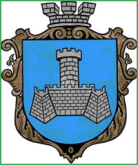 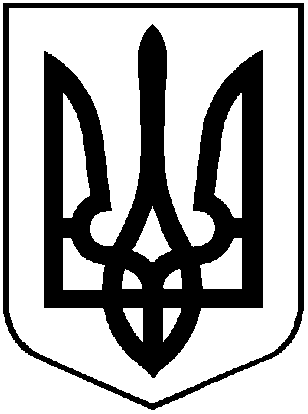 УКРАЇНАХМІЛЬНИЦЬКА МІСЬКА РАДАВІННИЦЬКОЇ ОБЛАСТІВиконавчий комітетР І Ш Е Н Н Я   від  __ ________ 2021 року                                                                        № ____Про розгляд клопотань юридичних та фізичних осіб з питань видалення деревонасаджень у населених пунктах  Хмільницької міськоїтериторіальної громадиРозглянувши клопотання юридичних та фізичних осіб з питань видалення деревонасаджень у населених пунктах Хмільницької міської територіальної громади, враховуючи матеріали комісії з питань визначення стану зелених насаджень в населених пунктах Хмільницької міської територіальної громади, а саме – акти обстеження зелених насаджень, що підлягають видаленню від 04.11.2021р., відповідно до Правил благоустрою території населених пунктів Хмільницької міської територіальної громади, затверджених рішенням 68 сесії міської ради 7 скликання від 16.12.2019 року №2401 (зі змінами), постанови Кабінету Міністрів України від 01 серпня 2006 року №1045 «Про затвердження Порядку видалення дерев, кущів, газонів і квітників у населених пунктах», наказу Міністерства будівництва, архітектури та житлово-комунального господарства України від 10 квітня 2006 року № 105 «Про затвердження Правил утримання зелених насаджень у населених пунктах України», наказу Міністерства регіонального розвитку, будівництва та житлово-комунального господарства України від 26.04.2019 р. №104 Про затвердження ДБН Б.2.2-12:2019 «Планування та забудова територій», рішення  виконавчого комітету Хмільницької міської ради № 45 від 06.01.2021 року  «Про затвердження в новому складі постійно діючої комісії з питань визначення стану зелених насаджень в населених пунктах Хмільницької міської  територіальної громади» (зі змінами), керуючись ст.ст. 30, 59 Закону України «Про місцеве самоврядування в Україні», виконком Хмільницької міської  радиВ И Р І Ш И В :1.   КП «Хмільниккомунсервіс»:1.1. Дозволити видалення сорока трьох дерев породи тополя, що знаходяться на загальноміській території розташованій між р. Південний Буг та старим руслом р. Південний Буг, які мають незадовільний стан (аварійно-небезпечні, вкриті омелою);- дозволити видалення ста вісімдесяти чотирьох дерев породи ясен, що знаходяться на загальноміській території розташованій між р. Південний Буг та старим руслом р. Південний Буг, які мають незадовільний стан (аварійно-небезпечні, вкриті омелою);- дозволити видалення шістнадцяти дерев породи верба, що знаходяться на загальноміській території розташованій між р. Південний Буг та старим руслом р. Південний Буг, які мають незадовільний стан (аварійно-небезпечні, вкриті омелою);- дозволити видалення семи дерев породи береза, що знаходяться на загальноміській території розташованій між р. Південний Буг та старим руслом р. Південний Буг, які мають незадовільний стан (аварійні, сухостійні);- дозволити видалення двох дерев породи тополя, що знаходяться на території с. Голодьки біля домоволодіння по вул. Подільська, 5, які мають незадовільний стан (аварійно-небезпечні, вкриті омелою); 1.2. КП «Хмільниккомунсервіс» деревину від зрізаних  дерев, зазначених  в підпункті 1.1 пункту 1 цього рішення, оприбуткувати через бухгалтерію, а гілки та непридатну деревину утилізувати, склавши відповідний акт.2.    Управлінню освіти, молоді та спорту Хмільницької міської ради:  2.1.  Дозволити видалення одного дерева породи ялина, що знаходиться на території  закладу дошкільної освіти № 3 (ясла-садочок) “Сонечко” м. Хмільника по вул. Пушкіна, 87 міста Хмільника, має незадовільний  стан (аварійне, сухостійне) та підлягає зрізуванню (державний акт на право постійного користування землею серія ВН № 0026 від 29 квітня 1994 року );- дозволити видалення семи дерев породи береза, що знаходяться на території  закладу дошкільної освіти № 3 (ясла-садочок) “Сонечко” м. Хмільника по вул. Пушкіна, 87 міста Хмільника, мають незадовільний  стан (аварійно-небезпечні) та підлягають зрізуванню (державний акт на право постійного користування землею серія ВН № 0026 від 29 квітня 1994 року );- дозволити видалення двох дерев породи береза, що знаходяться на території  закладу дошкільної освіти № 3 (ясла-садочок) “Сонечко” м. Хмільника по вул. Пушкіна, 87 міста Хмільника, мають незадовільний  стан (аварійні, сухостійні) та підлягають зрізуванню (державний акт на право постійного користування землею серія ВН № 0026 від 29 квітня 1994 року ).- дозволити видалення семи дерев породи каштан, що знаходяться на території Комунального закладу «Широкогребельський заклад дошкільної освіти» Хмільницької міської ради в с. Широка Гребля по вул. Першотравнева, 80В, які мають незадовільний стан (аварійно-небезпечні, дуплисті, стовбурова гниль) (державний акт на право постійного користування землею серія ЯЯ № 020239 від 21 грудня 2012 року );- дозволити видалення одного дерева породи ялина, що знаходиться на території Комунального закладу «Широкогребельський заклад дошкільної освіти» Хмільницької міської ради в с. Широка Гребля по вул. Першотравнева, 80В, яке має незадовільний стан (аварійно-небезпечне) (державний акт на право постійного користування землею серія ЯЯ № 020239 від 21 грудня 2012 року);- провести формувальне обрізування одного дерева породи липа, що знаходиться на території Комунального закладу «Широкогребельський заклад дошкільної освіти» Хмільницької міської ради в с. Широка Гребля по вул. Першотравнева, 80В, яке має задовільний стан (державний акт на право постійного користування землею серія ЯЯ № 020239 від 21 грудня 2012 року ).2.2. Управлінню освіти, молоді та спорту Хмільницької міської ради (Оліх В.В.) деревину від зрізаних дерев, зазначених в підпункті 2.1 пункту 2 цього рішення, оприбуткувати через  бухгалтерію, гілки та непридатну деревину утилізувати, склавши відповідний акт.2.3. Управлінню освіти, молоді та спорту Хмільницької міської ради (Оліх В.В.) після видалення зазначеного в підпункті 2.1 пункту 2 цього рішення  дерев,   провести роботу щодо відновлення території новими саджанцями.3. Контроль за виконанням цього рішення покласти на заступника міського голови з питань діяльності виконавчих органів міської ради  Загіку В.М.    Міський голова                                                                      Микола Юрчишин